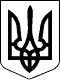 ВЕЛИКОСЕВЕРИНІВСЬКА СІЛЬСЬКА РАДА
КРОПИВНИЦЬКОГО РАЙОНУ КІРОВОГРАДСЬКОЇ ОБЛАСТІП`ЯТНАДЦЯТА СЕСІЯ ВОСЬМОГО СКЛИКАННЯРІШЕННЯвід  « » грудня 2021 року                                         	№ с. Велика СеверинкаПро скасування рішень Великосеверинівськоїсільської ради   Відповідно пп.34, 35, п. 2 ст. 26 Закону України “Про місцеве самоврядування в Україні”, ст.12 Земельного кодексу України, беручи до уваги клопотання старости Оситнязького старостинського округу Перова І.О від 11.11.2021 року № 1189/02-24 та враховуючи протокол постійної комісії з питань земельних відносин, будівництва, транспорту, зв’язку, екології та охорони навколишнього середовища  від 26.11. 2021 року №9,СІЛЬСЬКА РАДА ВИРІШИЛА:1.Скасувати рішення Великосеверинівської сільської ради від 23.04.2019 № 866 «Про надання дозволу на виготовлення технічної документації щодо інвентаризації земель сільськогосподарського призначення» та рішення Великосеверинівської сільської ради від 10.02.32019 року № 1298 №Про внесення змін до рішення Великосеверинівської сільської ради № 866 від 23 квітня 2019 року».2. Контроль за виконанням даного рішення покласти  на постійну комісію з питань земельних відносин, будівництва, транспорту, зв’язку, екології та охорони навколишнього середовища.Сільський голова                                                                Сергій  ЛЕВЧЕНКОВЕЛИКОСЕВЕРИНІВСЬКА СІЛЬСЬКА РАДА
КРОПИВНИЦЬКОГО РАЙОНУ КІРОВОГРАДСЬКОЇ ОБЛАСТІП`ЯТНАДЦЯТА СЕСІЯ ВОСЬМОГО СКЛИКАННЯРІШЕННЯвід «» грудня 2021 року                                                                       №с. Велика СеверинкаПро надання дозволу на розробку проекту землеустрою щодо відведення в оренду земельної ділянки для сінокосіння і випасання худоби зі зміною цільового призначення гр. Кучер Надії Костянтинівніна території Великосеверинівської сільської ради    Відповідно  пп.34 п.1 ст. 26  Закону України «Про місцеве самоврядування в Україні», ст. ст. 12, 20, 22, 34, 93, 134, 186 Земельного кодексу України, ст. ст. 19, 20, 50 Закону України «Про землеустрій» , беручи до уваги клопотання старости Оситнязького старостинського округу Перова І.О від 11.11.2021 року № 1189/02-24 та розглянувши клопотання гр. Кучер Надії Костянтинівни від 11.11.2021 року № 1187/02-24,  враховуючи протокол постійної комісії з питань земельних відносин, будівництва, транспорту, зв’язку, екології та охорони навколишнього середовища від 26.11. 2021 року № 9,СІЛЬСЬКА РАДА ВИРІШИЛА:1.Надати дозвіл гр. Кучер Надії Костянтинівні на розробку проекту землеустрою щодо відведення в оренду земельної ділянки зі зміною цільового призначення з «(А 01.13) для іншого сільськогосподарського призначення» у «(А 01.08) для сінокосіння і випасання худоби», за рахунок земельної ділянки кадастровий номер 3522586400:02:000:3082, площею 5,6184 га з них: 5,8164 га— для сінокосіння ї випасання худоби (КВЦПЗ  А 01.08), на термін 7 (сім) років, із земель комунальної власності, земель сільськогосподарського призначення, пасовища на території Великосеверинівської сільської ради Кропивницького району Кіровоградської області.2.Зобов'язати гр. Кучер Надію Костянтинівну замовити проект землеустрою щодо відведення  земельної ділянки вказаної в п.1 даного рішення в землевпорядній організації, що має відповідну ліцензію, та подати його на затвердження чергової сесії.3.Попередити гр. Кучер Надію Костянтинівну про те, що приступати до використання земельної ділянки до встановлення меж в натурі (на місцевості), одержання документів, що посвідчує право на неї, та їх державної реєстрації-забороняється.4.Землевпорядній організації, що буде виконувати розробку проекту землеустрою щодо відведення у власність земельної ділянки, суворо дотримуватись вимог генеральних планів забудови населених пунктів Великосеверинівської сільської ради.5. Контроль за виконанням даного рішення покласти  на постійну комісію з питань земельних відносин, будівництва, транспорту, зв’язку, екології та охорони навколишнього середовища.Сільський голова                                                                Сергій  ЛЕВЧЕНКОВЕЛИКОСЕВЕРИНІВСЬКА СІЛЬСЬКА РАДА
КРОПИВНИЦЬКОГО РАЙОНУ КІРОВОГРАДСЬКОЇ ОБЛАСТІП`ЯТНАДЦЯТА СЕСІЯ ВОСЬМОГО СКЛИКАННЯРІШЕННЯвід «» грудня 2021 року                                                                       №с. Велика СеверинкаПро надання дозволу на розробку проекту землеустрою щодо відведення в оренду земельної ділянки для сінокосіння і випасання худоби с. Підгайцігр. Трохановському Володимиру Петровичу    Відповідно  пп.34 п.1 ст. 26  Закону України «Про місцеве самоврядування в Україні», ст. ст. 12, 22, 34, 93, 134, 186 Земельного кодексу України, ст. ст. 19, 20, 50 Закону України «Про землеустрій» , Закону України «Про охорону земель», беручи до уваги містобудівну документацію «Оновлення та внесення змін до генерального плану села Підгайці Кіровоградського району Кіровоградської області», затверджену рішенням Великосеверинівської сільської ради від 31 січня 2017 року № 498, розглянувши клопотання гр. Трохановського Володимира Петровича від 21.10.2021 року № 1117/02-24 та враховуючи протокол постійної комісії з питань земельних відносин, будівництва, транспорту, зв’язку, екології та охорони навколишнього середовища від 26.11. 2021 року №9,СІЛЬСЬКА РАДА ВИРІШИЛА:1.Надати дозвіл гр. Трохановському Володимиру Петровичу на розробку проекту землеустрою щодо відведення в оренду земельної ділянки у для сінокосіння і випасання худоби орієнтовною  площею 0,1000 га з них: 0,1000 га— для сінокосіння ї випасання худоби (КВЦПЗ  А 01.08), на термін 7 (сім) років, із земель комунальної власності, земель сільськогосподарського призначення, пасовища у с. Підгайці на території Великосеверинівської сільської ради, Кропивницького району, Кіровоградської області.2.Зобов'язати гр. Трохановського Володимира Петровича замовити проект землеустрою щодо відведення  земельної ділянки вказаної в п.1 даного рішення в землевпорядній організації, що має відповідну ліцензію, та подати його на затвердження чергової сесії.3.Попередити гр. Трохановського Володимира Петровича про те, що приступати до використання земельної ділянки до встановлення меж в натурі (на місцевості), одержання документів, що посвідчує право на неї, та їх державної реєстрації-забороняється.4.Землевпорядній організації, що буде виконувати розробку проекту землеустрою щодо відведення у власність земельної ділянки, суворо дотримуватись вимог генеральних планів забудови населених пунктів Великосеверинівської сільської ради.5. Контроль за виконанням даного рішення покласти  на постійну комісію з питань земельних відносин, будівництва, транспорту, зв’язку, екології та охорони навколишнього середовища.Сільський голова                                                                Сергій  ЛЕВЧЕНКОВЕЛИКОСЕВЕРИНІВСЬКА СІЛЬСЬКА РАДА
КРОПИВНИЦЬКОГО РАЙОНУ КІРОВОГРАДСЬКОЇ ОБЛАСТІП`ЯТНАДЦЯТА СЕСІЯ ВОСЬМОГО СКЛИКАННЯРІШЕННЯвід «» грудня 2021 року                                                                       №с. Велика СеверинкаПро надання дозволу на розробку проекту землеустрою щодо відведення в оренду земельної ділянки для сінокосіння і випасання худоби зі зміною цільового призначення гр. Старченко Миколі Васильовичуна території Великосеверинівської сільської ради    Відповідно  пп.34 п.1 ст. 26  Закону України «Про місцеве самоврядування в Україні», ст. ст. 12, 20, 22, 34, 93, 134, 186 Земельного кодексу України, ст. ст. 19, 20, 50 Закону України «Про землеустрій», розглянувши клопотання гр. Старченка Миколи Васильовича  від 24.11.2021 року № 1226/02-24 та враховуючи протокол постійної комісії з питань земельних відносин, будівництва, транспорту, зв’язку, екології та охорони навколишнього середовища від26.11.2021 року № 9,СІЛЬСЬКА РАДА ВИРІШИЛА:1.Надати дозвіл гр. Старченку Миколі Васильовичу на розробку проекту землеустрою щодо відведення в оренду земельної ділянки зі зміною цільового призначення з «(А 01.13) для іншого сільськогосподарського призначення» у «(А 01.08) для сінокосіння і випасання худоби», за рахунок земельної ділянки кадастровий номер 3522582100:02:000:2257, площею 15,5425 га з них: 15,5425 га— для сінокосіння ї випасання худоби (КВЦПЗ  А 01.08), на термін 4 (чотири) роки, із земель комунальної власності, земель сільськогосподарського призначення, пасовища на території Великосеверинівської сільської ради, Кропивницького району, Кіровоградської області.2.Зобов'язати гр. Старченка Миколу Васильовича замовити проект землеустрою щодо відведення  земельної ділянки вказаної в п.1 даного рішення в землевпорядній організації, що має відповідну ліцензію, та подати його на затвердження чергової сесії.3.Попередити гр. Старченка Миколу Васильовича про те, що приступати до використання земельної ділянки до встановлення меж в натурі (на місцевості), одержання документів, що посвідчує право на неї, та їх державної реєстрації-забороняється.4.Землевпорядній організації, що буде виконувати розробку проекту землеустрою щодо відведення у власність земельної ділянки, суворо дотримуватись вимог генеральних планів забудови населених пунктів Великосеверинівської сільської ради.5. Контроль за виконанням даного рішення покласти  на постійну комісію з питань земельних відносин, будівництва, транспорту, зв’язку, екології та охорони навколишнього середовища.Сільський голова                                                                Сергій  ЛЕВЧЕНКОВЕЛИКОСЕВЕРИНІВСЬКА СІЛЬСЬКА РАДА
КРОПИВНИЦЬКОГО РАЙОНУ КІРОВОГРАДСЬКОЇ ОБЛАСТІП`ЯТНАДЦЯТА СЕСІЯ ВОСЬМОГО СКЛИКАННЯРІШЕННЯвід «  » грудня 2020 року                                                                           №с. Велика СеверинкаПро інвентаризацію земель на території Великосеверинівськоїсільської радиВідповідно ст.26 Закону України «Про місцеве самоврядування в Україні», ст. ст. 12, 182 Земельного кодексу України, ст. ст. 19, 20, 35 Закону України “Про землеустрій”, Закону України «Про внесення змін до  деяких законодавчих актів України щодо розмежування земель державної та комунальної власності», враховуючи клопотання від 24.09.2021 року № 1069/02-24 гр. Коваленка Вадима Олександровича, враховуючи протокол постійної комісії з питань земельних відносин, будівництва, транспорту, зв’язку, екології та охорони навколишнього середовища  від 26.11. 2021 року №9,СІЛЬСЬКА РАДА ВИРІШИЛА:1.Надати дозвіл Великосеверинівській сільській раді на виготовлення технічної документації з землеустрою щодо інвентаризації земель орієнтовною площею 10,0000 га за межами с. Рожнятівка на території Великосеверинівської сільської ради Кропивницького району Кіровоградської області.2. Контроль за виконанням даного рішення покласти  на постійну комісію з питань земельних відносин, будівництва, транспорту, зв’язку, екології та охорони навколишнього середовища.Сільський голова                                                               Сергій ЛЕВЧЕНКОВЕЛИКОСЕВЕРИНІВСЬКА СІЛЬСЬКА РАДА
КРОПИВНИЦЬКОГО РАЙОНУ КІРОВОГРАДСЬКОЇ ОБЛАСТІП`ЯТНАДЦЯТА СЕСІЯ ВОСЬМОГО СКЛИКАННЯРІШЕННЯвід «» грудня 2021 року                                                                           №с. Велика СеверинкаПро надання дозволу на розробку проекту землеустрою щодо відведення у власність земельної ділянки для ведення особистого селянського господарства у с. Оситняжкагр. Приймак Наталії ПавлівніВідповідно  пп.34 п.1 ст. 26  Закону України «Про місцеве самоврядування в Україні», ст. ст. 12, 20, 22, 33, 81, 116, 118, 121, 186 Земельного кодексу України, ст. ст. 19, 20, 50 Закону України «Про землеустрій»,  розглянувши клопотання від 24.11.2021 року № 1227/02-24 гр. Приймак Наталії Павлівни та враховуючи протокол постійної комісії з питань земельних відносин, будівництва, транспорту, зв’язку, екології та охорони навколишнього середовища від 26.11. 2021 року № 9,СІЛЬСЬКА РАДА ВИРІШИЛА:1.Надати дозвіл гр. Приймак Наталії Павлівні на розробку проекту землеустрою щодо відведення у власність земельної ділянки зі зміною цільового призначення з «16.00 Землі запасу (земельні ділянки кожної категорії земель, які не надані у власність або користування громадянам чи юридичним особам)» у «(А 01.03) для ведення особистого селянського господарства», за рахунок земельної ділянки кадастровий номер 3522586400:51:000:0288, площею 0,2347 га з них: 0,2347 га — для ведення особистого селянського господарства (КВЦПЗ  А 01.03), із земель запасу, земель сільськогосподарського призначення, рілля за адресою с. Оситняжка на території Великосеверинівської сільської ради, Кропивницький район, Кіровоградська область.2.Зобов”язати гр. Приймак Наталію Павлівну замовити проект землеустрою щодо відведення  земельної ділянки вказаної в п.1 даного рішення в землевпорядній організації що має відповідну ліцензію, та подати його на затвердження чергової сесії.3.Попередити гр. Приймак Наталію Павлівну про те, що приступати до використання земельної ділянки до встановлення меж в натурі (на місцевості), одержання документів, що посвідчує право на неї, та їх державної реєстрації-забороняється.4. Контроль за виконанням даного рішення покласти  на постійну комісію з   питань земельних  відносин, будівництва, транспорту, зв’язку, екології та  охорони  навколишнього  середовища.Сільський голова                                    				Сергій ЛЕВЧЕНКО ВЕЛИКОСЕВЕРИНІВСЬКА СІЛЬСЬКА РАДА
КРОПИВНИЦЬКОГО РАЙОНУ КІРОВОГРАДСЬКОЇ ОБЛАСТІП`ЯТНАДЦЯТА СЕСІЯ ВОСЬМОГО СКЛИКАННЯРІШЕННЯвід «» грудня 2021 року                                                                           №с. Велика СеверинкаПро надання дозволу на розробку проекту землеустрою щодо відведення у власність земельної ділянки для ведення особистого селянського господарства у с. Оситняжкагр. Кісільову Олегу МиколайовичуВідповідно  пп.34 п.1 ст. 26  Закону України «Про місцеве самоврядування в Україні», ст. ст. 12, 20, 22, 33, 81, 116, 118, 121, 186 Земельного кодексу України, ст. ст. 19, 20, 50 Закону України «Про землеустрій»,  беручи до уваги містобудівну документацію «Оновлення та внесення змін до генерального плану села Оситняжка Кропивницького району Кіровоградської області»,  затверджену рішенням Великосеверинівської сільської ради від 22 травня 2020 року № 1497, розглянувши клопотання від 24.11.2021 року № 1228/02-24 гр. Кісільова Олега Миколайовича та враховуючи протокол постійної комісії з питань земельних відносин, будівництва, транспорту, зв’язку, екології та охорони навколишнього середовища від 26.11. 2021 року № 9,СІЛЬСЬКА РАДА ВИРІШИЛА:1.Надати дозвіл гр. Кісільову Олегу Миколайовичу на розробку проекту землеустрою щодо відведення у власність земельної ділянки зі зміною цільового призначення з «16.00 Землі запасу (земельні ділянки кожної категорії земель, які не надані у власність або користування громадянам чи юридичним особам)» у «(А 01.03) для ведення особистого селянського господарства», за рахунок земельної ділянки кадастровий номер 3522586400:02:000:9200, площею 1,7000 га з них: 1,7000 га — для ведення особистого селянського господарства (КВЦПЗ  А 01.03), із земель запасу, земель сільськогосподарського призначення, землі під господарськими будівлями і дворами, за адресою с. Оситняжка вул. Польова, 10 на території Великосеверинівської сільської ради, Кропивницький район, Кіровоградська область.2.Зобов”язати гр. Кісільова Олега Миколайовича замовити проект землеустрою щодо відведення  земельної ділянки вказаної в п.1 даного рішення в землевпорядній організації що має відповідну ліцензію, та подати його на затвердження чергової сесії.3.Попередити гр. Кісільова Олега Миколайовича про те, що приступати до використання земельної ділянки до встановлення меж в натурі (на місцевості), одержання документів, що посвідчує право на неї, та їх державної реєстрації-забороняється.4. Контроль за виконанням даного рішення покласти  на постійну комісію з   питань земельних  відносин, будівництва, транспорту, зв’язку, екології та  охорони  навколишнього  середовища.Сільський голова                                    				Сергій ЛЕВЧЕНКО ВЕЛИКОСЕВЕРИНІВСЬКА СІЛЬСЬКА РАДА
КРОПИВНИЦЬКОГО РАЙОНУ КІРОВОГРАДСЬКОЇ ОБЛАСТІП`ЯТНАДЦЯТА СЕСІЯ ВОСЬМОГО СКЛИКАННЯРІШЕННЯвід  «» грудня 2021 року                                                                      	№ с. Велика СеверинкаПро надання дозволу на розробку проекту землеустрою щодо відведенняу власність земельної ділянки дляіндивідуального садівництва в селі Високі Байракигр. Бузуляку Олександру Сергійовичу Відповідно  пп.34 п.1 ст. 26  Закону України «Про місцеве самоврядування в Україні», ст.ст.12, 35, 81, 116, 118, 121, 122, 125,126, 186 Земельного кодексу України, ст. ст. 19, 20, 50 Закону України «Про землеустрій», беручи до уваги містобудівну документацію «Коригування генерального плану села Високі Байраки Кіровоградського району Кіровоградської області»,  затверджену рішенням Високобайрацької сільської ради  від 22 серпня 2017 року № 400, розглянувши клопотання від 19.11.2021 року № 1219/02-24 гр. Бузуляка Олександра Сергійовича та враховуючи протокол постійної комісії з питань земельних відносин, будівництва, транспорту, зв’язку, екології та охорони навколишнього середовища від 26.11. 2021 року № 9,СІЛЬСЬКА РАДА ВИРІШИЛА:1.Надати дозвіл гр. Бузуляку  Олександру Сергійовичу на розробку проекту землеустрою щодо відведення у власність земельні ділянки орієнтовною площею 0,1200 га з них: 0,1200 га - для індивідуального садівництва  (КВЦПЗ А 01.05) із земель запасу комунальної власності, сільськогосподарських земель, багаторічні насадження по вул. Залізничників в селі Високі Байраки Кропивницького району Кіровоградської області.2.Зобов`язати гр. Бузуляка Олександра Сергійовича замовити проект землеустрою щодо відведення у власність земельної ділянки вказаної в п.1 даного рішення в землевпорядній організації, що має відповідну ліцензію, та подати його на затвердження чергової сесії.3.Землевпорядній організації, що буде виконувати розробку проекту землеустрою щодо відведення у власність земельної ділянки, суворо дотримуватись вимог генеральних планів забудови населених пунктів Великосеверинівської сільської ради.4.Контроль за виконанням даного рішення покласти  на постійну комісію з питань земельних відносин, будівництва, транспорту, зв’язку, екології та охорони навколишнього середовища.Сільський голова                                                               Сергій ЛЕВЧЕНКОВЕЛИКОСЕВЕРИНІВСЬКА СІЛЬСЬКА РАДА
КРОПИВНИЦЬКОГО РАЙОНУ КІРОВОГРАДСЬКОЇ ОБЛАСТІП`ЯТНАДЦЯТА СЕСІЯ ВОСЬМОГО СКЛИКАННЯРІШЕННЯвід «» грудня 2021 року                                                                           №с. Велика СеверинкаПро надання дозволу на розробку проекту землеустрою щодо відведення в оренду земельної ділянки для ведення товарного сільськогосподарського призначення  гр. Жабокрицькій Анжеліці Володимирівніна території Великосеверинівської сільської радиВідповідно  пп.34 п.1 ст. 26  Закону України «Про місцеве самоврядування в Україні», ст. ст. 12, 20, 22, 34, 93, 134, 186 Земельного кодексу України, ст. ст. 19, 20, 50 Закону України «Про землеустрій», беручи до уваги свідоцтво про право власності на нерухоме майно на гр. Жабокрицьку А.В., розглянувши клопотання від 23.11.2021 року № 1224/02-24 гр. Жабокрицької Анжеліки Володимирівни та враховуючи протокол постійної комісії з питань земельних відносин, будівництва, транспорту, зв’язку, екології та охорони навколишнього середовища від 26.11. 2021 року № 9,СІЛЬСЬКА РАДА ВИРІШИЛА:1.Надати дозвіл гр. Жабокрицькій Анжеліці Володимирівні на розробку проекту землеустрою щодо відведення в оренду терміном 10 (десять) років земельної ділянки зі зміною цільового призначення з «01.13.для іншого сільськогосподарського призначення» у «(А 01.01) для ведення товарного сільськогосподарського виробництва», кадастровий номер 3522581200:02:000:9118, площею 0,5210 га з них: 0,5210 га — для ведення товарного сільськогосподарського виробництва (КВЦПЗ  А 01.01), із земель запасу, земель сільськогосподарського призначення, землі під господарськими будівлями і дворами, на території Великосеверинівської сільської ради, Кропивницький район, Кіровоградська область.2.Зобов”язати гр. Жабокрицьку Анжеліку Володимирівну замовити проект землеустрою щодо відведення  земельної ділянки вказаної в п.1 даного рішення в землевпорядній організації що має відповідну ліцензію, та подати його на затвердження чергової сесії.3. Контроль за виконанням даного рішення покласти  на постійну комісію з   питань земельних  відносин, будівництва, транспорту, зв’язку, екології та  охорони  навколишнього  середовища.Сільський голова                                    				Сергій ЛЕВЧЕНКОВЕЛИКОСЕВЕРИНІВСЬКА СІЛЬСЬКА РАДА
КРОПИВНИЦЬКОГО РАЙОНУ КІРОВОГРАДСЬКОЇ ОБЛАСТІП`ЯТНАДЦЯТА СЕСІЯ ВОСЬМОГО СКЛИКАННЯРІШЕННЯвід «» грудня 2021 року                                                                           №с. Велика СеверинкаПро надання дозволу на розробку технічної документаціїіз землеустрою щодо встановлення (відновлення) межземельної ділянки для ведення особистого селянського господарства гр. Салетровіч Яніні Володимирівніна території Великосеверинівської сільської радиВідповідно  пп.34 п.1 ст. 26  Закону України «Про місцеве самоврядування в Україні», ст. ст. 12, 22, 33, 81, 116, 118, 121, 186 Земельного кодексу України, ст. ст. 19, 20, 55 Закону України «Про землеустрій»,  розглянувши клопотання від 19.11.2021 року № 1218/02-24 гр. Салетровіч Яніни Володимирівни та враховуючи протокол постійної комісії з питань земельних відносин, будівництва, транспорту, зв’язку, екології та охорони навколишнього середовища від 26.11.2021 року №9,СІЛЬСЬКА РАДА ВИРІШИЛА:1.Надати дозвіл гр. Салетровіч Яніні Володимирівні на розробку технічної документації щодо встановлення (відновлення) меж земельної ділянки  в натурі (на місцевості) для ведення особистого селянського господарства площею 0,5000 га з них: 0,5000 га — для ведення особистого селянського господарства (КВЦПЗ  А 01.03), кадастровий номер 3522581200:02:000:3193, із земель запасу, земель сільськогосподарського призначення, пасовища на території Великосеверинівської сільської ради, Кропивницький район, Кіровоградська область.2.Зобов”язати гр. Салетровіч Яніну Володимирівну замовити проект землеустрою щодо відведення  земельної ділянки вказаної в п.1 даного рішення в землевпорядній організації що має відповідну ліцензію, та подати його на затвердження чергової сесії.3.Попередити гр. Салетровіч Яніну Володимирівну про те, що приступати до використання земельної ділянки до встановлення меж в натурі (на місцевості), одержання документів, що посвідчує право на неї, та їх державної реєстрації-забороняється.4. Контроль за виконанням даного рішення покласти  на постійну комісію з   питань земельних  відносин, будівництва, транспорту, зв’язку, екології та  охорони  навколишнього  середовища.Сільський голова                                    				Сергій ЛЕВЧЕНКО ВЕЛИКОСЕВЕРИНІВСЬКА СІЛЬСЬКА РАДА
КРОПИВНИЦЬКОГО РАЙОНУ КІРОВОГРАДСЬКОЇ ОБЛАСТІП`ЯТНАДЦЯТА СЕСІЯ ВОСЬМОГО СКЛИКАННЯРІШЕННЯвід «» грудня 2021 року                                                                           №с. Велика СеверинкаПро надання дозволу на розробку технічної документаціїіз землеустрою щодо встановлення (відновлення) межземельної ділянки для ведення особистого селянського господарства гр. Громовій Любові Миколаївніна території Великосеверинівської сільської радиВідповідно  пп.34 п.1 ст. 26  Закону України «Про місцеве самоврядування в Україні», ст. ст. 12, 22, 33, 81, 116, 118, 121, 186 Земельного кодексу України, ст. ст. 19, 20, 55 Закону України «Про землеустрій»,  розглянувши клопотання від 19.11.2021 року № 1217/02-24 гр. Громової Любові Миколаївни та враховуючи протокол постійної комісії з питань земельних відносин, будівництва, транспорту, зв’язку, екології та охорони навколишнього середовища від 26.11. 2021 року № 9,СІЛЬСЬКА РАДА ВИРІШИЛА:1.Надати дозвіл гр. Громовій Любові Миколаївні на розробку технічної документації щодо встановлення (відновлення) меж земельної ділянки  в натурі (на місцевості) для ведення особистого селянського господарства площею 1,0000 га з них: 1,0000 га — для ведення особистого селянського господарства (КВЦПЗ  А 01.03), кадастровий номер 3522581200:02:000:3195, із земель запасу, земель сільськогосподарського призначення, пасовища на території Великосеверинівської сільської ради, Кропивницький район, Кіровоградська область.2.Зобов”язати гр. Громову Любов Миколаївну замовити проект землеустрою щодо відведення  земельної ділянки вказаної в п.1 даного рішення в землевпорядній організації що має відповідну ліцензію, та подати його на затвердження чергової сесії.3.Попередити гр. Громову Любов Миколаївну про те, що приступати до використання земельної ділянки до встановлення меж в натурі (на місцевості), одержання документів, що посвідчує право на неї, та їх державної реєстрації-забороняється.4. Контроль за виконанням даного рішення покласти  на постійну комісію з   питань земельних  відносин, будівництва, транспорту, зв’язку, екології та  охорони  навколишнього  середовища.Сільський голова                                    				Сергій ЛЕВЧЕНКО ВЕЛИКОСЕВЕРИНІВСЬКА СІЛЬСЬКА РАДА
КРОПИВНИЦЬКОГО РАЙОНУ КІРОВОГРАДСЬКОЇ ОБЛАСТІП`ЯТНАДЦЯТА СЕСІЯ ВОСЬМОГО СКЛИКАННЯРІШЕННЯвід «» грудня 2021 року                                                                           №с. Велика СеверинкаПро надання дозволу на розробку технічної документаціїіз землеустрою щодо встановлення (відновлення) межземельної ділянки для ведення особистого селянського господарства гр. Громову Миколі Володимировичуна території Великосеверинівської сільської радиВідповідно  пп.34 п.1 ст. 26  Закону України «Про місцеве самоврядування в Україні», ст. ст. 12, 22, 33, 81, 116, 118, 121, 186 Земельного кодексу України, ст. ст. 19, 20, 55 Закону України «Про землеустрій»,  розглянувши клопотання від 19.11.2021 року № 1216/02-24 гр. Громова Миколи Володимировича та враховуючи протокол постійної комісії з питань земельних відносин, будівництва, транспорту, зв’язку, екології та охорони навколишнього середовища від 26.11. 2021 року №9,СІЛЬСЬКА РАДА ВИРІШИЛА:1.Надати дозвіл гр. Громову Миколі Володимировичу на розробку  технічної документації щодо встановлення (відновлення) меж земельної ділянки  в натурі (на місцевості) для ведення особистого селянського господарства площею 0,8000 га з них: 0,8000 га — для ведення особистого селянського господарства (КВЦПЗ  А 01.03), кадастровий номер 3522581200:02:000:3192, із земель запасу, земель сільськогосподарського призначення, пасовища на території Великосеверинівської сільської ради, Кропивницький район, Кіровоградська область.2.Зобов”язати гр. Громова Миколу Володимировичу замовити проект землеустрою щодо відведення  земельної ділянки вказаної в п.1 даного рішення в землевпорядній організації що має відповідну ліцензію, та подати його на затвердження чергової сесії.3.Попередити гр. Громова Миколу Володимировича про те, що приступати до використання земельної ділянки до встановлення меж в натурі (на місцевості), одержання документів, що посвідчує право на неї, та їх державної реєстрації-забороняється.4. Контроль за виконанням даного рішення покласти  на постійну комісію з   питань земельних  відносин, будівництва, транспорту, зв’язку, екології та  охорони  навколишнього  середовища.Сільський голова                                    				Сергій ЛЕВЧЕНКО ВЕЛИКОСЕВЕРИНІВСЬКА СІЛЬСЬКА РАДА
КРОПИВНИЦЬКОГО РАЙОНУ КІРОВОГРАДСЬКОЇ ОБЛАСТІП`ЯТНАДЦЯТА СЕСІЯ ВОСЬМОГО СКЛИКАННЯРІШЕННЯвід «» грудня 2021 року                                                                           №с. Велика СеверинкаПро надання дозволу на розробку технічної документаціїіз землеустрою щодо встановлення (відновлення) межземельної ділянки для ведення особистого селянського господарства гр. Перепелиці Юрію Сергійовичуна території Великосеверинівської сільської радиВідповідно  пп.34 п.1 ст. 26  Закону України «Про місцеве самоврядування в Україні», ст. ст. 12, 22, 33, 81, 116, 118, 121, 186 Земельного кодексу України, ст. ст. 19, 20, 55 Закону України «Про землеустрій»,  розглянувши клопотання від 19.11.2021 року № 1215/02-24 гр. Перепелиці Юрія Сергійовича та враховуючи протокол постійної комісії з питань земельних відносин, будівництва, транспорту, зв’язку, екології та охорони навколишнього середовища від _________ 2021 року № _,СІЛЬСЬКА РАДА ВИРІШИЛА:1.Надати дозвіл гр. Перепелиці Юрія Сергійовича на розробку  технічної документації щодо встановлення (відновлення) меж земельної ділянки  в натурі (на місцевості) для ведення особистого селянського господарства площею 0,5000 га з них: 0,5000 га — для ведення особистого селянського господарства (КВЦПЗ  А 01.03), кадастровий номер 3522581200:02:000:3194, із земель запасу, земель сільськогосподарського призначення, пасовища на території Великосеверинівської сільської ради, Кропивницький район, Кіровоградська область.2.Зобов”язати гр. Перепелицю Юрія Сергійовича замовити проект землеустрою щодо відведення  земельної ділянки вказаної в п.1 даного рішення в землевпорядній організації що має відповідну ліцензію, та подати його на затвердження чергової сесії.3.Попередити гр. Перепелицю Юрія Сергійовича про те, що приступати до використання земельної ділянки до встановлення меж в натурі (на місцевості), одержання документів, що посвідчує право на неї, та їх державної реєстрації-забороняється.4. Контроль за виконанням даного рішення покласти  на постійну комісію з   питань земельних  відносин, будівництва, транспорту, зв’язку, екології та  охорони  навколишнього  середовища.Сільський голова                                    				Сергій ЛЕВЧЕНКОВЕЛИКОСЕВЕРИНІВСЬКА СІЛЬСЬКА РАДА
КРОПИВНИЦЬКОГО РАЙОНУ КІРОВОГРАДСЬКОЇ ОБЛАСТІП`ЯТНАДЦЯТА СЕСІЯ ВОСЬМОГО СКЛИКАННЯРІШЕННЯвід «» грудня 2021 року                                                                              №с. Велика СеверинкаПро передачу земельної ділянки у власністьдля будівництва та обслуговування житлового будинку, господарських будівель та споруд у с. Підгайцігр. Криволаповій Валентині Дмитрівні  Відповідно пп.34, 35, п. 2 ст. 26 Закону України «Про місцеве самоврядування в Україні», ст.ст.12, 39, 40, 121, 122, 125, 126 Земельного кодексу України, ст.19 Закону України «Про землеустрій», беручи до уваги містобудівну документацію «Оновлення та внесення змін до генерального плану села Підгайці Кіровоградського району Кіровоградської області», затверджену рішенням Великосеверинівської сільської ради від 31 січня 2017 року № 498, розглянувши клопотання від 26.11.2021 року № 1238/02-24 гр. Криволапової Валентини Дмитрівни та враховуючи протокол постійної комісії з питань земельних відносин, будівництва, транспорту, зв’язку, екології та охорони навколишнього середовища  від 26.11. 2021 року № 9,СІЛЬСЬКА РАДА ВИРІШИЛА:1. Передати у власність земельну ділянку загальною площею 0,1391га із земель запасу населеного пункту – села Підгайці, в тому числі: 0,1391 га — для будівництва та обслуговування житлового будинку, господарських будівель і споруд (присадибна ділянка) (КВЦПЗ В.02.01), забудовані землі під житловою одно- та двоповерховою забудовою, кадастровий номер 3522581200:57:000:1129 гр. Криволаповій Валентині Дмитрівні в с. Підгайці, вул. Північна, 19, Кропивницького району Кіровоградської області.2.Зобов”язати гр. Криволапову Валентину Дмитрівну зареєструвати речове право на земельну ділянку та надати копію реєстраційного документа до виконкому Великосеверинівської сільської ради.3. Зобов”язати гр. Криволапову Валентину Дмитрівну суворо дотримуватися вимог земельного та природоохоронного законодавства України, забезпечувати використання земельної ділянки за цільовим призначенням та дотримуватися встановлених обмежень (обтяжень) на земельну ділянку, забезпечувати захист земель від пожеж, забруднення, засмічення, заростання бур'янами, чагарниками і дрібнолісся.4. Контроль за виконанням даного рішення покласти  на постійну комісію з питань земельних відносин, будівництва, транспорту, зв’язку, екології та охорони навколишнього середовища.Сільський голова                                                                 Сергій ЛЕВЧЕНКОВЕЛИКОСЕВЕРИНІВСЬКА СІЛЬСЬКА РАДА
КРОПИВНИЦЬКОГО РАЙОНУ КІРОВОГРАДСЬКОЇ ОБЛАСТІП`ЯТНАДЦЯТА СЕСІЯ ВОСЬМОГО СКЛИКАННЯРІШЕННЯвід «» грудня 2021 року                                                                              №с. Велика СеверинкаПро передачу земельної ділянки у власністьдля будівництва та обслуговування житлового будинку, господарських будівель та споруду с. Високі Байракигр. Гірник Тетяні Євгенівні  Відповідно пп.34, 35, п. 2 ст. 26 Закону України «Про місцеве самоврядування в Україні», ст.ст.12, 39, 40, 121, 122, 125, 126 Земельного кодексу України, ст.19 Закону України «Про землеустрій»,   беручи до уваги містобудівну документацію «Коригування генерального плану села Високі Байраки Кіровоградського району Кіровоградської області»,  затверджену рішенням Високобайрацької сільської ради  від 22 серпня 2017 року № 400, розглянувши клопотання від 22.09.2021 року № 1057/02-24 гр. Гірник Тетяни Євгенівни та враховуючи протокол постійної комісії з питань земельних відносин, будівництва, транспорту, зв’язку, екології та охорони навколишнього середовища  від 26.11.2021 року №9,СІЛЬСЬКА РАДА ВИРІШИЛА:1. Передати у власність земельну ділянку загальною площею 0,2171 га із земель запасу населеного пункту – села Оситняжка, в тому числі: 0,2171 га — для будівництва та обслуговування житлового будинку, господарських будівель і споруд (присадибна ділянка) (КВЦПЗ В.02.01), забудовані землі під житловою одно- та двоповерховою забудовою, кадастровий номер 3522582100:51:000:0107 гр. Гірник Тетяні Євгенівні в с. Байраки, вул. Центральна, 15 Кропивницького району Кіровоградської області.2.Зобов”язати гр. Гірник Тетяну Євгенівну зареєструвати речове право на земельну ділянку та надати копію реєстраційного документа до виконкому Великосеверинівської сільської ради.3. Зобов”язати гр. Гірник Тетяну Євгенівну суворо дотримуватися вимог земельного та природоохоронного законодавства України, забезпечувати використання земельної ділянки за цільовим призначенням та дотримуватися встановлених обмежень (обтяжень) на земельну ділянку, забезпечувати захист земель від пожеж, забруднення, засмічення, заростання бур'янами, чагарниками і дрібнолісся.4. Контроль за виконанням даного рішення покласти  на постійну комісію з питань земельних відносин, будівництва, транспорту, зв’язку, екології та охорони навколишнього середовища.Сільський голова                                                                 	Сергій ЛЕВЧЕНКОВЕЛИКОСЕВЕРИНІВСЬКА СІЛЬСЬКА РАДА
КРОПИВНИЦЬКОГО РАЙОНУ КІРОВОГРАДСЬКОЇ ОБЛАСТІП`ЯТНАДЦЯТА СЕСІЯ ВОСЬМОГО СКЛИКАННЯРІШЕННЯвід «» грудня 2021 року                                                                              №с. Велика СеверинкаПро внесення змін до рішення Великосеверинівської сільської ради№ 576 від 06 квітня 2017 рокуВідповідно до ст. 26 Закону України “Про місцеве самоврядування в Україні”, ст. 12 Земельного кодексу України, беручи до уваги клопотання   гр. Єльнікова Сергія Олександровича від 24.11.2021 року № 1225/02-24 та враховуючи протокол постійної комісії з питань земельних відносин, будівництва, транспорту, зв’язку, екології та охорони навколишнього середовища від 26.11.2021 року №9, СІЛЬСЬКА РАДА ВИРІШИЛА:1.Внести до рішення Великосеверинівської сільської ради від  06 квітня 2017 року № 576  зміни, а  саме: вилучити у п. 2 рішення слова «...на протязі 365 (триста шістдесят п’ять) днів…».2. Контроль за виконанням даного рішення покласти  на постійну комісію з питань земельних відносин, будівництва, транспорту, зв’язку, екології та охорони навколишнього середовища.Сільський голова                                                                Сергій  ЛЕВЧЕНКОВЕЛИКОСЕВЕРИНІВСЬКА СІЛЬСЬКА РАДА
КРОПИВНИЦЬКОГО РАЙОНУ КІРОВОГРАДСЬКОЇ ОБЛАСТІП`ЯТНАДЦЯТА  СЕСІЯ ВОСЬМОГО СКЛИКАННЯРІШЕННЯвід  «» грудня   2021 року                                                          № с. Велика СеверинкаПро внесення змін до рішенняВеликосеверинівської сільської радивід 25 березня 2021 року № 399 Відповідно ст.26 Закону України «Про місцеве самоврядування в Україні», ст. ст. 12, Земельного кодексу України,  враховуючи протокол постійної комісії з питань земельних відносин, будівництва, транспорту, зв’язку, екології та охорони навколишнього середовища від 26 11.2021 року №9  ,СІЛЬСЬКА РАДА ВИРІШИЛА:1.Внести зміни до рішення Великосеверинівської сільської ради від 25 березня 2021 року № 399 «Про створення громадських пасовищ на території Великосеверинівської сільської ради», а саме: з додатку № 1 до рішення виключити земельну ділянку кадастровий номер – 3522582100:02:000:0912, розміром 18,7564 га.2. Контроль за виконанням даного рішення покласти  на постійну  комісію з  питань земельних  відносин, будівництва, транспорту, зв’язку, екології та  охорони  навколишнього  середовища.Сільський голова                                                                Сергій  ЛЕВЧЕНКОВЕЛИКОСЕВЕРИНІВСЬКА СІЛЬСЬКА РАДА
КРОПИВНИЦЬКОГО РАЙОНУ КІРОВОГРАДСЬКОЇ ОБЛАСТІП`ЯТНАДЦЯТА СЕСІЯ ВОСЬМОГО СКЛИКАННЯРІШЕННЯвід  «»  грудня  2021 року                                                          № с. Велика СеверинкаПро надання дозволу на розробкутехнічної документації із землеустроющодо поділу земельної ділянки            комунальної власності на територіїВеликосеверинівської сільської ради           Відповідно ст.26 Закону України «Про місцеве самоврядування в Україні», ст. 12,791Земельного кодексу України, ст. 19, 25, 56, 67 Закону України «Про землеустрій», враховуючи протокол постійної комісії з питань земельних відносин, будівництва, транспорту, зв’язку, екології та охорони навколишнього середовища від 26.11. 2021 року №9 ,СІЛЬСЬКА РАДА ВИРІШИЛА:1. Надати  дозвіл виконавчому комітету Великосеверинівської сільської ради на виготовлення технічної документації  із землеустрою щодо поділу земельних  ділянки комунальної власності, площею: - 21.2107 га, кадастровий номер - 3522582100:02:000:2244.2. Надати  дозвіл виконавчому комітету Великосеверинівської сільської ради на виготовлення технічної документації  із землеустрою щодо поділу земельних  ділянки комунальної власності, площею - 26,0186 га, кадастровий номер - 3522582100:02:000:2256.3. Надати  дозвіл виконавчому комітету Великосеверинівської сільської ради на виготовлення технічної документації  із землеустрою щодо поділу земельних  ділянки комунальної власності, площею - 45,891 га, кадастровий номер - 3522582100:02:000:2708.4. Надати  дозвіл виконавчому комітету Великосеверинівської сільської ради на виготовлення технічної документації  із землеустрою щодо поділу земельних  ділянки комунальної власності, площею - 24,1199 га, кадастровий номер - 3522582100:02:000:0913.5. Надати  дозвіл виконавчому комітету Великосеверинівської сільської ради на виготовлення технічної документації  із землеустрою щодо поділу земельних  ділянки комунальної власності, площею - 18,7564 га, кадастровий номер - 3522582100:02:000:0912.6. Надати  дозвіл виконавчому комітету Великосеверинівської сільської ради на виготовлення технічної документації  із землеустрою щодо поділу земельних  ділянки комунальної власності, площею - 12,7552 га, кадастровий номер - 3522582100:02:000:2708.7. Надати  дозвіл виконавчому комітету Великосеверинівської сільської ради на виготовлення технічної документації  із землеустрою щодо поділу земельних  ділянки комунальної власності, площею - 21,3834 га, кадастровий номер - 3522582100:02:000:2270.2.Контроль за виконанням даного рішення покласти  на постійну комісію з питань земельних відносин, будівництва, транспорту, зв’язку, екології та охорони навколишнього середовища.Сільський голова                                                       		Сергій ЛЕВЧЕНКОВЕЛИКОСЕВЕРИНІВСЬКА СІЛЬСЬКА РАДА
КРОПИВНИЦЬКОГО РАЙОНУ КІРОВОГРАДСЬКОЇ ОБЛАСТІП`ЯТНАДЦЯТА СЕСІЯ ВОСЬМОГО СКЛИКАННЯРІШЕННЯвід  «» грудня 2021 року                                                          	№ с. Велика СеверинкаПро внесення змін до рішенняВеликосеверинівської сільської радивід 25 березня 2021 року № 399 Відповідно ст.26 Закону України «Про місцеве самоврядування в Україні», ст. ст. 12, Земельного кодексу України,  враховуючи протокол постійної комісії з питань земельних відносин, будівництва, транспорту, зв’язку, екології та охорони навколишнього середовища від 26.11. 2021 року №9,СІЛЬСЬКА РАДА ВИРІШИЛА:1. п. 1 рішення Великосеверинівської сільської ради від 25 березня 2021 року № 399 «Про створення громадських пасовищ на території Великосеверинівської сільської ради» викласти в наступній редакції:п.1. Створити громадські пасовища на території Великосеверинівської сільської ради за рахунок земель комунальної власності, земель сільськогосподарського призначення  згідно додатку 1.2. В додаток № 1 до рішення від 25 березня 2021 року № 399 до рішення Великосеверинівської сільської ради № 399 від 25 березня 2021 року «Про створення громадських пасовищ на території Великосеверинівської сільської ради» включити земельні ділянки:3522582100: 02:000:2244 – 21,2107 га;3522582100:02:000:2256 – 26,0186 га;3522582100:02:000:2708 -  45,8910 га;3522582100:02:000:0913 – 24,1199 га;3522582100:02:000:2708 – 12,7552 га;3522582100:02:000:2270 – 21,3834 га.3 Контроль за виконанням даного рішення покласти  на постійну  комісію з  питань земельних  відносин, будівництва, транспорту, зв’язку, екології та  охорони  навколишнього  середовища.Сільський голова                                                                Сергій  ЛЕВЧЕНКОВЕЛИКОСЕВЕРИНІВСЬКА СІЛЬСЬКА РАДА
КРОПИВНИЦЬКОГО РАЙОНУ КІРОВОГРАДСЬКОЇ ОБЛАСТІ П`ЯТНАДЦЯТА СЕСІЯ ВОСЬМОГО СКЛИКАННЯРІШЕННЯвід  «» грудня 2021 року                                                          № с. Велика СеверинкаПро відмову у наданні дозволу на розробку   проекту землеустрою щодо відведення земельних ділянок у власність для будівництва та обслуговування житлового будинку, господарських будівель та споруд(присадибна ділянка) та ведення особистого Селянського господарства у с. Оситняжкагр. Марштупі Володимиру Анатолійовичу	Відповідно ст.26 Закону України «Про місцеве самоврядування в Україні», ст. ст. 12, 118 Земельного кодексу України, ст. 321 Цивільного кодексу України, розглянувши клопотання від 30.09.2021 року № 1080/02-24 гр. Марштупи Володимира Анатолійовича та враховуючи протокол постійної комісії з питань земельних відносин, будівництва, транспорту, зв’язку, екології та охорони навколишнього середовища від 26.11. 2021 року №9,СІЛЬСЬКА РАДА ВИРІШИЛА:1.Відмовити гр. Марштупі Володимиру Анатолійовичу у наданні дозволу на розробку проекту землеустрою щодо відведення земельних ділянок у власність для будівництва та обслуговування житлового будинку, господарських будівель та  споруд  ( присадибна ділянка ) та ведення особистого селянського господарства  орієнтовною площею 0,6000 га за  адресою: с. Оситняжка, вул. Пушкінська, 60  Кропивницького району Кіровоградської області  у зв’язку з тим,  що на земельній ділянці розташовано майно, яке не належить гр. Марштупі Володимиру Анатолійовичу на праві приватної власності.2. Контроль за виконанням даного рішення покласти  на постійну  комісію з  питань земельних  відносин, будівництва, транспорту, зв’язку, екології та  охорони  навколишнього  середовища.Сільський голова                                                                Сергій  ЛЕВЧЕНКОВЕЛИКОСЕВЕРИНІВСЬКА СІЛЬСЬКА РАДА
КРОПИВНИЦЬКОГО РАЙОНУ КІРОВОГРАДСЬКОЇ ОБЛАСТІП`ЯТНАДЦЯТА СЕСІЯ ВОСЬМОГО СКЛИКАННЯРІШЕННЯвід  «» грудня 2021 року                                                          № с. Велика СеверинкаПро відмову у наданні дозволу на розробку   проекту землеустрою щодо відведення земельної ділянки у власність для будівництва та обслуговування житлового будинку, господарських будівель та споруд(присадибна ділянка) у с. Підгайцігр. Деморацькому Євгену Григоровичу	Відповідно ст.26 Закону України «Про місцеве самоврядування в Україні», ст. ст. 12, 118 Земельного кодексу України, беручи до уваги містобудівну документацію «Оновлення та внесення змін до генерального плану села Підгайці Кіровоградського району Кіровоградської області»,  затверджену рішенням Великосеверинівської сільської ради від 31 січня 2017 року № 498, розглянувши заяву від 09.11.2021 року № 1179/02-24 гр. Деморацького Євгена Григоровича та враховуючи протокол постійної комісії з питань земельних відносин, будівництва, транспорту, зв’язку, екології та охорони навколишнього середовища від 26.11. 2021 року №9,СІЛЬСЬКА РАДА ВИРІШИЛА:1.Відмовити гр. Деморацькому Євгену Григоровичу у наданні дозволу на розробку проекту землеустрою щодо відведення земельної ділянки у власність для будівництва та обслуговування житлового будинку, господарських будівель та  споруд  ( присадибна ділянка ) орієнтовною площею 0,1500 га за  адресою: с. Підгайці, Кропивницького району Кіровоградської області у зв’язку з тим,  що бажане місце розташування земельної ділянки зазначене заявником в графічних матеріалах, доданих до заяви не відповідає генеральному плану с. Підгайці Кропивницького району Кіровоградської області.2. Контроль за виконанням даного рішення покласти  на постійну  комісію з  питань земельних  відносин, будівництва, транспорту, зв’язку, екології та  охорони  навколишнього  середовища.Сільський голова                                                                Сергій  ЛЕВЧЕНКОВЕЛИКОСЕВЕРИНІВСЬКА СІЛЬСЬКА РАДА
КРОПИВНИЦЬКОГО РАЙОНУ КІРОВОГРАДСЬКОЇ ОБЛАСТІП`ЯТНАДЦЯТА СЕСІЯ ВОСЬМОГО СКЛИКАННЯРІШЕННЯвід  «» грудня 2021 року                                                          № с. Велика СеверинкаПро відмову у наданні дозволу на розробку   проекту землеустрою щодо відведення земельних ділянок у власність для ведення особистого селянського господарства гр. Ткалічу Анатолію Григоровичу	Відповідно ст.26 Закону України «Про місцеве самоврядування в Україні», ст. ст. 12, 118 Земельного кодексу України, беручи до уваги містобудівну документацію «Оновлення та внесення змін до генерального плану села Підгайці Кіровоградського району Кіровоградської області»,  затверджену рішенням Великосеверинівської сільської ради від 31 січня 2017 року № 498, рішення Великосеверинівської сільської ради від 20.09.2019 року № 1064 «Про включення вільні земельних ділянок до переліку земельних ділянок, які виставлятимуться на конкурентних засадах (земельні торги) окремими лотами», розглянувши заяву від 16.11.2021 року № 1203/02-24 гр. Ткаліча Анатолія Григоровича та враховуючи протокол постійної комісії з питань земельних відносин, будівництва, транспорту, зв’язку, екології та охорони навколишнього середовища від 26.11. 2021 року №9,СІЛЬСЬКА РАДА ВИРІШИЛА:1.Відмовити гр. Ткалічу Анатолію Григоровичу у наданні дозволу на розробку проекту землеустрою щодо відведення земельної ділянки у власність для ведення особистого селянського господарства орієнтовною площею 2,0000 га за рахунок земельної ділянки кадастровий номер 3522581200:02:000:000:7502 за  адресою: с. Підгайці, Кропивницького району Кіровоградської області у зв’язку з тим,  що бажане місце розташування земельної ділянки зазначене заявником в графічних матеріалах, доданих до клопотання  не відповідає генеральному плану с. Підгайці Кропивницького району Кіровоградської області. Земельна ділянка, кадастровий номер 3522581200:02:000:000:7502, включена до переліку земельних ділянок, які виставлятимуться на конкурентних засадах (земельні торги) окремими лотами.2. Контроль за виконанням даного рішення покласти  на постійну  комісію з  питань земельних  відносин, будівництва, транспорту, зв’язку, екології та  охорони  навколишнього  середовища.Сільський голова                                                                Сергій  ЛЕВЧЕНКОВЕЛИКОСЕВЕРИНІВСЬКА СІЛЬСЬКА РАДА
КРОПИВНИЦЬКОГО РАЙОНУ КІРОВОГРАДСЬКОЇ ОБЛАСТІП`ЯТНАДЦЯТА СЕСІЯ ВОСЬМОГО СКЛИКАННЯРІШЕННЯвід  «» грудня 2021 року                                                          № с. Велика СеверинкаПро відмову у наданні дозволу на розробку   проекту землеустрою щодо відведення земельних ділянок у власність для ведення особистого селянського господарства у с. Оситняжка гр. Приймаку Віктору Володимировичу	Відповідно ст.26 Закону України «Про місцеве самоврядування в Україні», ст. ст. 12, 116, 118 Земельного кодексу України, розглянувши заяву від 12.10.2021 року № 1096/02-24 гр. Приймака Віктора Володимировича та враховуючи протокол постійної комісії з питань земельних відносин, будівництва, транспорту, зв’язку, екології та охорони навколишнього середовища від 26.11. 2021 року № 9,СІЛЬСЬКА РАДА ВИРІШИЛА:1.Відмовити гр. Приймаку Віктору Володимировичу у наданні дозволу на розробку проекту землеустрою щодо відведення земельної ділянки у власність для ведення особистого селянського господарства у с. Оситняжка Кропивницького району Кіровоградської області у зв’язку з тим,  що право на безкоштовне отримання земельної ділянки за даним цільовим призначенням громадянином використане.2. Контроль за виконанням даного рішення покласти  на постійну  комісію з  питань земельних  відносин, будівництва, транспорту, зв’язку, екології та  охорони  навколишнього  середовища.Сільський голова                                                                Сергій  ЛЕВЧЕНКОВЕЛИКОСЕВЕРИНІВСЬКА СІЛЬСЬКА РАДА
КРОПИВНИЦЬКОГО РАЙОНУ КІРОВОГРАДСЬКОЇ ОБЛАСТІП`ЯТНАДЦЯТА СЕСІЯ ВОСЬМОГО СКЛИКАННЯРІШЕННЯвід  «» грудня 2021 року                                                          № с. Велика СеверинкаПро відмову у наданні дозволу на розробку   проекту землеустрою щодо відведення земельних ділянок у власність для ведення особистого селянського господарства гр. Бондарук Марії Романівніна території Великосеверинівської сільської ради	Відповідно ст.26 Закону України «Про місцеве самоврядування в Україні», ст. ст. 12, 118 Земельного кодексу України, розглянувши заяву від 23.09.2021 року № 1068/02-24 гр. Бондарук Марії Романівни та враховуючи протокол постійної комісії з питань земельних відносин, будівництва, транспорту, зв’язку, екології та охорони навколишнього середовища від 26.11. 2021 року №9,СІЛЬСЬКА РАДА ВИРІШИЛА:1.Відмовити гр. Бондарук Марії Романівні у наданні дозволу на розробку проекту землеустрою щодо відведення земельної ділянки у власність для ведення особистого селянського господарства за рахунок земельної ділянки, кадастровий номер 3522582100:02:000:9002 на території Великосеверинівської сільської ради  Кропивницького району Кіровоградської області у зв’язку з тим,  що земельна ділянка перебуває в оренді ФГ «Високобайрацьке».2. Контроль за виконанням даного рішення покласти  на постійну  комісію з  питань земельних  відносин, будівництва, транспорту, зв’язку, екології та  охорони  навколишнього  середовища.Сільський голова                                                                Сергій  ЛЕВЧЕНКОВЕЛИКОСЕВЕРИНІВСЬКА СІЛЬСЬКА РАДА
КРОПИВНИЦЬКОГО РАЙОНУ КІРОВОГРАДСЬКОЇ ОБЛАСТІП`ЯТНАДЦЯТА СЕСІЯ ВОСЬМОГО СКЛИКАННЯРІШЕННЯвід  «» грудня  2021 року                                                                      	№ с. Велика СеверинкаПро відмову у наданні дозволу на розробку   проекту     землеустрою щодо відведення земельної ділянки у власність для ведення особистогоселянського господарства гр. Хохотову Сергію Миколайовичуна території Великосеверинівської сільської ради	Відповідно ст.26 Закону України «Про місцеве самоврядування в Україні», ст. ст. 12, 118 Земельного кодексу України, беручи до уваги Розпорядження голови Кропивницької районної державної адміністрації від 18 листопада 2019 року № 250-р, розглянувши клопотання від 16.09. 2021 року № 1035/02-24 гр. Хохотова Сергія Миколайовича та враховуючи протокол постійної комісії з питань земельних відносин, будівництва, транспорту, зв’язку, екології та охорони навколишнього середовища від 26.11.2021 року № 9,СІЛЬСЬКА РАДА ВИРІШИЛА:1. Відмовити гр. Хохотову Сергію Миколайовичу у наданні дозволу на розробку проекту землеустрою щодо відведення земельної ділянки у власність ведення особистого селянського господарства орієнтовною площею 2,0000 га на території Великосеверинівської сільської ради Кропивницького району Кіровоградської області у зв’язку з тим, що бажане місце розташування земельної ділянки зазначене заявником в графічних матеріалах,  доданих до клопотання, не відповідає вимогам законів, прийнятих відповідно до них нормативно-правовим актам, схемам землеустрою, затверджених у встановленому законом порядку. Прийнято Розпорядження голови Кропивницької районної державної адміністрації від 18 листопада 2019 року № 250-р.	 2. Контроль за виконанням даного рішення покласти  на постійну  комісію з  питань земельних  відносин, будівництва, транспорту, зв’язку, екології та  охорони  навколишнього  середовища.Сільський голова                                                                Сергій  ЛЕВЧЕНКОВЕЛИКОСЕВЕРИНІВСЬКА СІЛЬСЬКА РАДА
КРОПИВНИЦЬКОГО РАЙОНУ КІРОВОГРАДСЬКОЇ ОБЛАСТІП`ЯТНАДЦЯТА СЕСІЯ ВОСЬМОГО СКЛИКАННЯРІШЕННЯвід  «» грудня 2021 року                                                                      	№ с. Велика СеверинкаПро відмову у наданні дозволу на розробку проекту землеустрою щодо відведення земельної ділянки в оренду для городництвагр. Андріяшевській Тетяні Анатоліївніна території Великосеверинівської сільської ради	Відповідно ст.26 Закону України «Про місцеве самоврядування в Україні», ст. ст. 12, 118 Земельного кодексу України, розглянувши клопотання від 15.11. 2021 року № 1202/02-24 гр. Андріяшевської Тетяни Анатоліївни та враховуючи протокол постійної комісії з питань земельних відносин, будівництва, транспорту, зв’язку, екології та охорони навколишнього середовища від 26.11.2021 року №9,СІЛЬСЬКА РАДА ВИРІШИЛА:1.Відмовити гр. Андріяшевській Тетяні Анатоліївні у наданні дозволу на розробку проекту землеустрою щодо відведення земельної ділянки в оренду для городництва орієнтовною площею 0,05 га за адресою с. Андросове на території Великосеверинівської сільської ради Кропивницького району Кіровоградської області у зв’язку з тим, що відсутній генеральний план с. Андросове.	 2. Контроль за виконанням даного рішення покласти  на постійну  комісію з  питань земельних  відносин, будівництва, транспорту, зв’язку, екології та  охорони  навколишнього  середовища.Сільський голова                                                                Сергій  ЛЕВЧЕНКОВЕЛИКОСЕВЕРИНІВСЬКА СІЛЬСЬКА РАДА
КРОПИВНИЦЬКОГО РАЙОНУ КІРОВОГРАДСЬКОЇ ОБЛАСТІП`ЯТНАДЦЯТА СЕСІЯ ВОСЬМОГО СКЛИКАННЯРІШЕННЯвід  «» грудня 2021 року                                                                      	№ с. Велика СеверинкаПро відмову у наданні дозволу на розробку детального плану територіїгр. Білоног Світлані Олександрівні	Відповідно до ст.26 Закону України «Про місцеве самоврядування в Україні», керуючись п. 3 ст. ст. 10, 19, 24 Закону України «Про регулювання містобудівної діяльності», Наказом Мінрегіонбуду України від 16.11.2011 року № 290 «Про затвердження Порядку розроблення містобудівної документації», п.6.1.49 ДБН Б.2.2.-12.2019, розглянувши клопотання від 09.11. 2021 року № 1178/02-24 гр. Білоног Світлани Олександрівни та враховуючи протокол постійної комісії з питань земельних відносин, будівництва, транспорту, зв’язку, екології та охорони навколишнього середовища від26.11. 2021 року № 9,СІЛЬСЬКА РАДА ВИРІШИЛА:1.Відмовити гр. Білоног Світлані Олександрівні у наданні дозволу на розробку детального плану території земельної ділянка, кадастровий номер 3522587000:02:000:0649 площею 0,0593 га за адресою СТ «Колос» на території Великосеверинівської сільської ради Кропивницького району Кіровоградської області у зв’язку з тим, що при переведенні існуючої дачної і садової забудови у райони садибної забудови відсутня забезпеченість відповідності показників соціальної, транспортної та інженерної інфраструктури нормативам садибної забудови в межах населених пунктів згідно п. 6.1.49 ДБН Б.2.2.-12.2019. 	 2. Контроль за виконанням даного рішення покласти  на постійну  комісію з  питань земельних  відносин, будівництва, транспорту, зв’язку, екології та  охорони  навколишнього  середовища.Сільський голова                                                                Сергій  ЛЕВЧЕНКОВЕЛИКОСЕВЕРИНІВСЬКА СІЛЬСЬКА РАДА
КРОПИВНИЦЬКОГО РАЙОНУ КІРОВОГРАДСЬКОЇ ОБЛАСТІП`ЯТНАДЦЯТА СЕСІЯ ВОСЬМОГО СКЛИКАННЯРІШЕННЯвід  «» грудня  2021 року                                                       	 №                                            с. Велика СеверинкаПро відмову у передачі земельної ділянки на території Великосеверинівської сільської ради гр. Севастьянову Юрію ВолодимировичуВідповідно ст.26 Закону України “Про місцеве самоврядування в Україні”, ст. ст. 12, 118 Земельного кодексу України , беручі до уваги картографічні матеріали базового лісовпорядкування 2010 року ДП «КОМПАНІЇВСЬКИЙ ЛІСГОСП», п.5 розділу VІІІ Лісового кодексу України, розглянувши клопотання                    гр. Севастьянова Юрія Володимировича від 11.11.2021 року № 1192/02-24 з доданим викопіюванням земельної ділянки та враховуючи протокол постійної комісії з питань земельних відносин, будівництва, транспорту, зв’язку, екології та охорони навколишнього середовища від 26.11.2021 року № 9,СІЛЬСЬКА РАДА ВИРІШИЛА:1.Відмовити гр. Севастьянову Юрію Володимировичу у передачі земельної ділянки для ведення особистого селянського господарства,  кадастровий номер 3522586400:02:000:1594, на території Великосеверинівської сільської ради Кропивницького району Кіровоградської області  у зв’язку з тим,  що земельна ділянка відноситься до земель лісового фонду.2. Контроль за виконанням даного рішення покласти  на постійну комісію з питань земельних відносин, будівництва, транспорту, зв’язку, екології та охорони навколишнього середовища.Сільський голова                                                                Сергій  ЛЕВЧЕНКОВЕЛИКОСЕВЕРИНІВСЬКА СІЛЬСЬКА РАДА
КРОПИВНИЦЬКОГО РАЙОНУ КІРОВОГРАДСЬКОЇ ОБЛАСТІП`ЯТНАДЦЯТА  СЕСІЯ ВОСЬМОГО СКЛИКАННЯРІШЕННЯвід  «» грудня 2021 року                                                          	№ с. Велика СеверинкаПро відмову у передачі земельної ділянкидля ведення особистого селянського господарства гр. Севастьяновій Юлії Леонідівніна Великосеверинівської сільської ради	Відповідно ст.26 Закону України «Про місцеве самоврядування в Україні», ст. ст. 12, 118 Земельного кодексу України, ст. 321 Цивільного кодексу України, розглянувши клопотання від 11.11.2021 року № 1191/02-24 гр. Севастьянової Юлії Леонідівни та враховуючи протокол постійної комісії з питань земельних відносин, будівництва, транспорту, зв’язку, екології та охорони навколишнього середовища від 26.11.2021 року №9,СІЛЬСЬКА РАДА ВИРІШИЛА:1.Відмовити гр. Севастьяновій Юлії Леонідівні у передачі земельної ділянки для ведення особистого селянського господарства, кадастровий номер 3522586400:02:000:1559, на території Великосеверинівської сільської ради Кропивницького району Кіровоградської області  у зв’язку з тим,  що земельна ділянка перебуває у приватній власності іншого громадянина.2. Контроль за виконанням даного рішення покласти  на постійну  комісію з  питань земельних  відносин, будівництва, транспорту, зв’язку, екології та  охорони  навколишнього  середовища.Сільський голова                                                                Сергій  ЛЕВЧЕНКОВЕЛИКОСЕВЕРИНІВСЬКА СІЛЬСЬКА РАДА
КРОПИВНИЦЬКОГО РАЙОНУ КІРОВОГРАДСЬКОЇ ОБЛАСТІП`ЯТНАДЦЯТА СЕСІЯ ВОСЬМОГО СКЛИКАННЯРІШЕННЯвід  «» грудня 2021 року                                                                      	№ с. Велика СеверинкаПро відмову у затвердженні проекту землеустроющодо відведення земельної ділянкишляхом зміни цільового призначення зіндивідуального садівництва на будівництвоі обслуговування житлового будинку господарськихбудівель і споруд (присадибна ділянка)у СТ «КОЛОС»  гр. Білоног Світлані Олександрівні	Відповідно до ст.26 Закону України «Про місцеве самоврядування в Україні», керуючись ст. 24 Закону України «Про регулювання містобудівної діяльності», розглянувши клопотання від 20.09. 2021 року № 1043/02-24 гр. Білоног Світлани Олександрівни та враховуючи протокол постійної комісії з питань земельних відносин, будівництва, транспорту, зв’язку, екології та охорони навколишнього середовища від 26.11.2021 року № 9,СІЛЬСЬКА РАДА ВИРІШИЛА:1.Відмовити гр. Білоног Світлані Олександрівні у затвердженні проекту землеустрою щодо відведення земельної ділянки шляхом зміни цільового призначення з індивідуального садівництва ( А 01.05.) на для будівництва і обслуговування житлового будинку, господарських будівель та споруд (присадибна ділянка)(В.02.01), кадастровий номер 3522587000:02:000:0649 площею 0,0593 га за адресою СТ «Колос» на території Великосеверинівської сільської ради Кропивницького району Кіровоградської області у зв’язку з тим, що зміна цільового призначення земельної ділянки допускається виключно за умови дотримання правил співвідношення між новим видом цільового призначення земельної ділянки та видом функціонального призначення території, визначеного відповідною містобудівною документацією на місцевому рівні. 2. Контроль за виконанням даного рішення покласти  на постійну  комісію з  питань земельних  відносин, будівництва, транспорту, зв’язку, екології та  охорони  навколишнього  середовища.Сільський голова                                                                Сергій  ЛЕВЧЕНКОВЕЛИКОСЕВЕРИНІВСЬКА СІЛЬСЬКА РАДА
КРОПИВНИЦЬКОГО РАЙОНУ КІРОВОГРАДСЬКОЇ ОБЛАСТІП`ЯТНАДЦЯТА СЕСІЯ ВОСЬМОГО СКЛИКАННЯРІШЕННЯвід  «» грудня 2021 року                                                                      	№ с. Велика СеверинкаПро відмову у внесенні змін до рішенняВеликосеверинівської сільської ради від 09 квітня 1993 року № 162	Відповідно до ст.26 Закону України «Про місцеве самоврядування в Україні», розглянувши клопотання від 27.10. 2021 року № 1143/02-24 гр. Куряти Івана Йосиповича та враховуючи протокол постійної комісії з питань земельних відносин, будівництва, транспорту, зв’язку, екології та охорони навколишнього середовища від 26.11.2021 року № 9,СІЛЬСЬКА РАДА ВИРІШИЛА:1.Відмовити гр. Куряті Івану Йосиповичу у внесенні змін до рішення Великосеверинівської сільської ради від 09 квітня 1993 року №162.2. Контроль за виконанням даного рішення покласти  на постійну  комісію з  питань земельних  відносин, будівництва, транспорту, зв’язку, екології та  охорони  навколишнього  середовища.Сільський голова                                                                Сергій  ЛЕВЧЕНКОВЕЛИКОСЕВЕРИНІВСЬКА СІЛЬСЬКА РАДА
КРОПИВНИЦЬКОГО РАЙОНУ КІРОВОГРАДСЬКОЇ ОБЛАСТІП`ЯТНАДЦЯТА СЕСІЯ ВОСЬМОГО СКЛИКАННЯРІШЕННЯвід  «» грудня 2021 року                                                                      	№ с. Велика СеверинкаПро відмову у внесенні змін до рішенняВеликосеверинівської сільської ради від 09 квітня 1993 року № 162	Відповідно до ст.26 Закону України «Про місцеве самоврядування в Україні», розглянувши клопотання від 27.10. 2021 року №1141/02-24 гр. Куряти Ігоря Івановича та враховуючи протокол постійної комісії з питань земельних відносин, будівництва, транспорту, зв’язку, екології та охорони навколишнього середовища від 26.11. 2021 року №9,СІЛЬСЬКА РАДА ВИРІШИЛА:1.Відмовити гр. Куряті Ігорю Івановичу у внесенні змін до рішення Великосеверинівської сільської ради від 09 квітня 1993 року №162.2. Контроль за виконанням даного рішення покласти  на постійну  комісію з  питань земельних  відносин, будівництва, транспорту, зв’язку, екології та  охорони  навколишнього  середовища.Сільський голова                                                                Сергій  ЛЕВЧЕНКОВЕЛИКОСЕВЕРИНІВСЬКА СІЛЬСЬКА РАДА
КРОПИВНИЦЬКОГО РАЙОНУ КІРОВОГРАДСЬКОЇ ОБЛАСТІП`ЯТНАДЦЯТА СЕСІЯ ВОСЬМОГО СКЛИКАННЯРІШЕННЯвід  «» грудня 2021 року                                                                      	№ с. Велика СеверинкаПро відмову у внесенні змін до рішенняВеликосеверинівської сільської ради від 09 квітня 1993 року № 162	Відповідно до ст.26 Закону України «Про місцеве самоврядування в Україні», розглянувши клопотання від 27.10. 2021 року №1142/02-24 гр. Куряти Летиції Іванівни та враховуючи протокол постійної комісії з питань земельних відносин, будівництва, транспорту, зв’язку, екології та охорони навколишнього середовища від 26.11. 2021 року №9,СІЛЬСЬКА РАДА ВИРІШИЛА:1.Відмовити гр. Куряті Летиції Іванівні у внесенні змін до рішення Великосеверинівської сільської ради від 09 квітня 1993 року №162.2. Контроль за виконанням даного рішення покласти  на постійну  комісію з  питань земельних  відносин, будівництва, транспорту, зв’язку, екології та  охорони  навколишнього  середовища.Сільський голова                                                                Сергій  ЛЕВЧЕНКОВЕЛИКОСЕВЕРИНІВСЬКА СІЛЬСЬКА РАДА
КРОПИВНИЦЬКОГО РАЙОНУ КІРОВОГРАДСЬКОЇ ОБЛАСТІП`ЯТНАДЦЯТА СЕСІЯ ВОСЬМОГО СКЛИКАННЯРІШЕННЯвід  «» грудня 2021 року                                                                      	№ с. Велика СеверинкаПро відмову у внесенні змін до рішенняВеликосеверинівської сільської ради від 09 квітня 1993 року № 162	Відповідно до ст.26 Закону України «Про місцеве самоврядування в Україні», розглянувши клопотання від 27.10. 2021 року №1140/02-24 гр. Куряти Нелі Олексіївни та враховуючи протокол постійної комісії з питань земельних відносин, будівництва, транспорту, зв’язку, екології та охорони навколишнього середовища від 26.11.2021 року №9,СІЛЬСЬКА РАДА ВИРІШИЛА:1.Відмовити гр. Куряті Нелі Олексіївні у внесенні змін до рішення Великосеверинівської сільської ради від 09 квітня 1993 року №162.2. Контроль за виконанням даного рішення покласти  на постійну  комісію з  питань земельних  відносин, будівництва, транспорту, зв’язку, екології та  охорони  навколишнього  середовища.Сільський голова                                                                Сергій  ЛЕВЧЕНКОВЕЛИКОСЕВЕРИНІВСЬКА СІЛЬСЬКА РАДА
КРОПИВНИЦЬКОГО РАЙОНУ КІРОВОГРАДСЬКОЇ ОБЛАСТІП`ЯТНАДЦЯТА СЕСІЯ ВОСЬМОГО СКЛИКАННЯРІШЕННЯвід  «» грудня 2021 року                                                                      	№ с. Велика СеверинкаПро відмову у внесенні змін до рішенняВеликосеверинівської сільської ради від 09 квітня 1993 року № 162	Відповідно до ст.26 Закону України «Про місцеве самоврядування в Україні», розглянувши клопотання від 27.10. 2021 року №1139/02-24 гр. Куряти Івана Йосиповича та враховуючи протокол постійної комісії з питань земельних відносин, будівництва, транспорту, зв’язку, екології та охорони навколишнього середовища від 26.11. 2021 року №9,СІЛЬСЬКА РАДА ВИРІШИЛА:1.Відмовити гр. Куряті Івану Йосиповичу у внесенні змін до рішення Великосеверинівської сільської ради від 09 квітня 1993 року №162.2. Контроль за виконанням даного рішення покласти  на постійну  комісію з  питань земельних  відносин, будівництва, транспорту, зв’язку, екології та  охорони  навколишнього  середовища.Сільський голова                                                                Сергій  ЛЕВЧЕНКОВЕЛИКОСЕВЕРИНІВСЬКА СІЛЬСЬКА РАДА
КРОПИВНИЦЬКОГО РАЙОНУ КІРОВОГРАДСЬКОЇ ОБЛАСТІ П`ЯТНАДЦЯТА СЕСІЯ ВОСЬМОГО СКЛИКАННЯРІШЕННЯвід  «» грудня 2021 року                                                                      	№ с. Велика СеверинкаПро відмову у наданні дозволу на розробкупроекту  землеустрою щодо відведення земельних ділянок у власність для ведення фермерськогогосподарства членам СФГ «Валентного Олега Миколайовича»на території Великосеверинівської сільської ради	Відповідно ст.26 Закону України «Про місцеве самоврядування в Україні», ст. ст. 12, 118, п. 24 Перехідних положень Земельного кодексу України, розглянувши клопотання від 07.07.2021 року № 766/02-24 гр. голови СФГ «Валентного Олега Миколайовича» гр. Валентного Олега Миколайовича та враховуючи протокол постійної комісії з питань земельних відносин, будівництва, транспорту, зв’язку, екології та охорони навколишнього середовища від 26.11. 2021 року №9,СІЛЬСЬКА РАДА ВИРІШИЛА:1. Відмовити членам СФГ «Валентного Олега Миколайовича» у наданні дозволу на розробку проекту землеустрою щодо відведення земельних ділянок у власність для ведення фермерського господарства на території Великосеверинівської сільської ради Кропивницького району Кіровоградської області у зв’язку з   невідповідністю місця розташування бажаних земельних ділянок зазначених заявником в графічних матеріалах,  доданих до клопотання, вимогам законів, прийнятих відповідно до них нормативно-правовим актам, схемам землеустрою, затверджених у встановленому законом порядку. Великосеверинівська сільська рада не є розпорядником земельної ділянки кадастровий номер 3522582100:02:000:9164.	 2. Контроль за виконанням даного рішення покласти  на постійну  комісію з  питань земельних  відносин, будівництва, транспорту, зв’язку, екології та  охорони  навколишнього  середовища.Сільський голова                                                                Сергій  ЛЕВЧЕНКОВЕЛИКОСЕВЕРИНІВСЬКА СІЛЬСЬКА РАДА
КРОПИВНИЦЬКОГО РАЙОНУ КІРОВОГРАДСЬКОЇ ОБЛАСТІП`ЯТНАДЦЯТА СЕСІЯ ВОСЬМОГО СКЛИКАННЯРІШЕННЯвід  «» грудня 2021 року                                                                      	№ с. Велика СеверинкаПро відмову у наданні дозволу на розробку   проекту землеустрою щодо відведення земельної ділянки у власність для ведення особистого селянського господарства на території Великосеверинівської сільської радигр. Гелевер Ірині Геннадіївні        Відповідно ст.26 Закону України «Про місцеве самоврядування в Україні», ст. ст. 12, 79, 791 ,п.7 118 Земельного кодексу України, розглянувши клопотання від 29.09.2021 року № 1077/02-24 гр. Гелевер Ірини Геннадіївни та враховуючи протокол постійної комісії з питань земельних відносин, будівництва, транспорту, зв’язку, екології та охорони навколишнього середовища від 26.11.2021 року №9,СІЛЬСЬКА РАДА ВИРІШИЛА:1.Відмовити гр. Гелевер Ірині Геннадіївні у наданні дозволу на розробку проекту землеустрою щодо відведення земельної ділянки у власність для ведення особистого селянського господарства орієнтовною площею 2,0000 га, за рахунок земельної ділянки кадастровий номер 3522582100:02:000:2618, на території Великосеверинівської сільської ради Кропивницького району Кіровоградської області, в зв’язку з тим, що не відповідає вимогам ст. 79, 79 1, 118 Земельного кодексу України. А саме, відповідно ч 6 ст. 118 Земельного кодексу України громадянин, зацікавлений в одержанні безоплатно у власність земельної ділянки із земель комунальної власності для ведення особистого селянського господарства у межах норм безоплатної приватизації, подають клопотання до органу місцевого самоврядування, який передає земельні ділянки комунальної власності у власність відповідно до повноважень, визначених статтею 122 цього Кодексу. У клопотанні зазначаються цільове призначення земельної ділянки та її орієнтовні розміри. До клопотання додаються графічні матеріали, на яких зазначено бажане місце розташування земельної ділянки Згідно ч. 7 ст. 118 Земельного кодексу України орган місцевого самоврядування, який передає земельні ділянки комунальної власності у власність відповідно до повноважень, визначених статтею 122 цього Кодексу, розглядає клопотання у місячний строк і дає дозвіл на розроблення проекту землеустрою щодо відведення земельної ділянки або надає мотивовану відмову у його наданні. Підставою відмови у наданні такого дозволу може бути лише невідповідність місця розташування об’єкта вимогам законів, прийнятих відповідно до них нормативно-правових актів, генеральних планів населених пунктів та іншої містобудівної документації, схем землеустрою і техніко-економічних обґрунтувань використання та охорони земель адміністративно-територіальних одиниць, проектів землеустрою щодо впорядкування територій населених пунктів, затверджених у встановленому законом порядку. Враховуючі ст. 79 Земельного кодексу України земельна ділянка - це частина земної поверхні з установленими межами, певним місцем розташування, з визначеними щодо неї правами. Право власності на земельну ділянку поширюється в її межах на поверхневий (ґрунтовий) шар, а також на водні об'єкти, ліси і багаторічні насадження, які на ній знаходяться, якщо інше не встановлено законом та не порушує прав інших осіб. Ст. 791 Земельного кодексу України формування земельних ділянок здійснюється у порядку відведення земельних ділянок із земель державної та комунальної власності; шляхом поділу чи об'єднання раніше сформованих земельних ділянок; шляхом визначення меж земельних ділянок державної чи комунальної власності за проектами землеустрою щодо впорядкування територій населених пунктів, проектами землеустрою щодо впорядкування території для містобудівних потреб, проектами землеустрою щодо приватизації земель державних і комунальних сільськогосподарських підприємств, установ та організацій; шляхом інвентаризації земель у випадках, передбачених законом; за проектами землеустрою щодо організації території земельних часток (паїв); за затвердженими комплексними планами просторового розвитку території територіальних громад, генеральними планами населених пунктів, детальними планами території. Частиною 6 ст. 791 формування земельних ділянок шляхом поділу та об'єднання раніше сформованих земельних ділянок, які перебувають у власності або користуванні, без зміни їх цільового призначення здійснюються за технічною документацією із землеустрою щодо поділу та об'єднання земельних ділянок. 2. Контроль за виконанням даного рішення покласти  на постійну  комісію з  питань земельних  відносин, будівництва, транспорту, зв’язку, екології та  охорони  навколишнього  середовища.Сільський голова                                                                Сергій  ЛЕВЧЕНКОВЕЛИКОСЕВЕРИНІВСЬКА СІЛЬСЬКА РАДА
КРОПИВНИЦЬКОГО РАЙОНУ КІРОВОГРАДСЬКОЇ ОБЛАСТІП`ЯТНАДЦЯТА СЕСІЯ ВОСЬМОГО СКЛИКАННЯРІШЕННЯвід  «» грудня 2021 року                                                                      	№ с. Велика СеверинкаПро відмову у наданні дозволу на розробку   проекту землеустрою щодо відведення земельної ділянки у власність для ведення особистого селянського господарства на території Великосеверинівської сільської радигр. Майстеренко Дар’ії Олександрівні        Відповідно ст.26 Закону України «Про місцеве самоврядування в Україні», ст. ст. 12, 79, 791 ,п.7 118 Земельного кодексу України, розглянувши клопотання від 28.10.2021 року № 1145/02-24 гр Майстеренко Дар’ії Олександрівни та враховуючи протокол постійної комісії з питань земельних відносин, будівництва, транспорту, зв’язку, екології та охорони навколишнього середовища від 26.11.2021 року № 9,СІЛЬСЬКА РАДА ВИРІШИЛА:1.Відмовити гр. Майстеренко Дар’ії Олександрівні у наданні дозволу на розробку проекту землеустрою щодо відведення земельної ділянки у власність для ведення особистого селянського господарства орієнтовною площею 2,0000 га, за рахунок земельної ділянки кадастровий номер 3522586400:02:000:3096, на території Великосеверинівської сільської ради Кропивницького району Кіровоградської області, в зв’язку з тим, що не відповідає вимогам ст. 79, 79 1, 118 Земельного кодексу України. А саме, відповідно ч 6 ст. 118 Земельного кодексу України громадянин, зацікавлений в одержанні безоплатно у власність земельної ділянки із земель комунальної власності для ведення особистого селянського господарства у межах норм безоплатної приватизації, подають клопотання до органу місцевого самоврядування, який передає земельні ділянки комунальної власності у власність відповідно до повноважень, визначених статтею 122 цього Кодексу. У клопотанні зазначаються цільове призначення земельної ділянки та її орієнтовні розміри. До клопотання додаються графічні матеріали, на яких зазначено бажане місце розташування земельної ділянки Згідно ч. 7 ст. 118 Земельного кодексу України орган місцевого самоврядування, який передає земельні ділянки комунальної власності у власність відповідно до повноважень, визначених статтею 122 цього Кодексу, розглядає клопотання у місячний строк і дає дозвіл на розроблення проекту землеустрою щодо відведення земельної ділянки або надає мотивовану відмову у його наданні. Підставою відмови у наданні такого дозволу може бути лише невідповідність місця розташування об’єкта вимогам законів, прийнятих відповідно до них нормативно-правових актів, генеральних планів населених пунктів та іншої містобудівної документації, схем землеустрою і техніко-економічних обґрунтувань використання та охорони земель адміністративно-територіальних одиниць, проектів землеустрою щодо впорядкування територій населених пунктів, затверджених у встановленому законом порядку. Враховуючі ст. 79 Земельного кодексу України земельна ділянка - це частина земної поверхні з установленими межами, певним місцем розташування, з визначеними щодо неї правами. Право власності на земельну ділянку поширюється в її межах на поверхневий (ґрунтовий) шар, а також на водні об'єкти, ліси і багаторічні насадження, які на ній знаходяться, якщо інше не встановлено законом та не порушує прав інших осіб. Ст. 791 Земельного кодексу України формування земельних ділянок здійснюється у порядку відведення земельних ділянок із земель державної та комунальної власності; шляхом поділу чи об'єднання раніше сформованих земельних ділянок; шляхом визначення меж земельних ділянок державної чи комунальної власності за проектами землеустрою щодо впорядкування територій населених пунктів, проектами землеустрою щодо впорядкування території для містобудівних потреб, проектами землеустрою щодо приватизації земель державних і комунальних сільськогосподарських підприємств, установ та організацій; шляхом інвентаризації земель у випадках, передбачених законом; за проектами землеустрою щодо організації території земельних часток (паїв); за затвердженими комплексними планами просторового розвитку території територіальних громад, генеральними планами населених пунктів, детальними планами території. Частиною 6 ст. 791 формування земельних ділянок шляхом поділу та об'єднання раніше сформованих земельних ділянок, які перебувають у власності або користуванні, без зміни їх цільового призначення здійснюються за технічною документацією із землеустрою щодо поділу та об'єднання земельних ділянок. 2. Контроль за виконанням даного рішення покласти  на постійну  комісію з  питань земельних  відносин, будівництва, транспорту, зв’язку, екології та  охорони  навколишнього  середовища.Сільський голова                                                                Сергій  ЛЕВЧЕНКОВЕЛИКОСЕВЕРИНІВСЬКА СІЛЬСЬКА РАДА
КРОПИВНИЦЬКОГО РАЙОНУ КІРОВОГРАДСЬКОЇ ОБЛАСТІП`ЯТНАДЦЯТА СЕСІЯ ВОСЬМОГО СКЛИКАННЯРІШЕННЯвід  «» грудня 2021 року                                                                      	№ с. Велика СеверинкаПро відмову у наданні дозволу на розробку   проекту землеустрою щодо відведення земельної ділянки у власність для ведення особистого селянського господарства на території Великосеверинівської сільської радигр. Фалюшнику Сергію Петровичу        Відповідно ст.26 Закону України «Про місцеве самоврядування в Україні», ст. ст. 12, 79, 791 ,п.7 118 Земельного кодексу України, розглянувши клопотання від 23.09.2021 року № 1063/02-24 гр Фалюшника Сергія Петровича та враховуючи протокол постійної комісії з питань земельних відносин, будівництва, транспорту, зв’язку, екології та охорони навколишнього середовища від 26.11.2021 року № 9,СІЛЬСЬКА РАДА ВИРІШИЛА:1.Відмовити гр. Фалюшнику Сергію Петровичу у наданні дозволу на розробку проекту землеустрою щодо відведення земельної ділянки у власність для ведення особистого селянського господарства орієнтовною площею 2,0000 га, за рахунок земельної ділянки кадастровий номер 3522586400:02:000:1003, на території Великосеверинівської сільської ради Кропивницького району Кіровоградської області, в зв’язку з тим, що не відповідає вимогам ст. 79, 79 1, 118 Земельного кодексу України. А саме, відповідно ч 6 ст. 118 Земельного кодексу України громадянин, зацікавлений в одержанні безоплатно у власність земельної ділянки із земель комунальної власності для ведення особистого селянського господарства у межах норм безоплатної приватизації, подають клопотання до органу місцевого самоврядування, який передає земельні ділянки комунальної власності у власність відповідно до повноважень, визначених статтею 122 цього Кодексу. У клопотанні зазначаються цільове призначення земельної ділянки та її орієнтовні розміри. До клопотання додаються графічні матеріали, на яких зазначено бажане місце розташування земельної ділянки Згідно ч. 7 ст. 118 Земельного кодексу України орган місцевого самоврядування, який передає земельні ділянки комунальної власності у власність відповідно до повноважень, визначених статтею 122 цього Кодексу, розглядає клопотання у місячний строк і дає дозвіл на розроблення проекту землеустрою щодо відведення земельної ділянки або надає мотивовану відмову у його наданні. Підставою відмови у наданні такого дозволу може бути лише невідповідність місця розташування об’єкта вимогам законів, прийнятих відповідно до них нормативно-правових актів, генеральних планів населених пунктів та іншої містобудівної документації, схем землеустрою і техніко-економічних обґрунтувань використання та охорони земель адміністративно-територіальних одиниць, проектів землеустрою щодо впорядкування територій населених пунктів, затверджених у встановленому законом порядку. Враховуючі ст. 79 Земельного кодексу України земельна ділянка - це частина земної поверхні з установленими межами, певним місцем розташування, з визначеними щодо неї правами. Право власності на земельну ділянку поширюється в її межах на поверхневий (ґрунтовий) шар, а також на водні об'єкти, ліси і багаторічні насадження, які на ній знаходяться, якщо інше не встановлено законом та не порушує прав інших осіб. Ст. 791 Земельного кодексу України формування земельних ділянок здійснюється у порядку відведення земельних ділянок із земель державної та комунальної власності; шляхом поділу чи об'єднання раніше сформованих земельних ділянок; шляхом визначення меж земельних ділянок державної чи комунальної власності за проектами землеустрою щодо впорядкування територій населених пунктів, проектами землеустрою щодо впорядкування території для містобудівних потреб, проектами землеустрою щодо приватизації земель державних і комунальних сільськогосподарських підприємств, установ та організацій; шляхом інвентаризації земель у випадках, передбачених законом; за проектами землеустрою щодо організації території земельних часток (паїв); за затвердженими комплексними планами просторового розвитку території територіальних громад, генеральними планами населених пунктів, детальними планами території. Частиною 6 ст. 791 формування земельних ділянок шляхом поділу та об'єднання раніше сформованих земельних ділянок, які перебувають у власності або користуванні, без зміни їх цільового призначення здійснюються за технічною документацією із землеустрою щодо поділу та об'єднання земельних ділянок. 2. Контроль за виконанням даного рішення покласти  на постійну  комісію з  питань земельних  відносин, будівництва, транспорту, зв’язку, екології та  охорони  навколишнього  середовища.Сільський голова                                                                Сергій  ЛЕВЧЕНКОВЕЛИКОСЕВЕРИНІВСЬКА СІЛЬСЬКА РАДА
КРОПИВНИЦЬКОГО РАЙОНУ КІРОВОГРАДСЬКОЇ ОБЛАСТІП`ЯТНАДЦЯТА СЕСІЯ ВОСЬМОГО СКЛИКАННЯРІШЕННЯвід  «» грудня 2021 року                                                                      	№ с. Велика СеверинкаПро відмову в задоволенні клопотаннягр. Січову Василю Андрійовичу            Відповідно ст. 144  Конституції України, п. 34 ст.26 Закону України «Про місцеве самоврядування в Україні», ст. ст. 12, 20, 79, 79 1 ,116, 118, 121, 122 Земельного кодексу України, ст. ст. 1 ,25, 50, 56, 67 Закону України «Про землеустрій», Наказу державного комітету України із земельних ресурсів від 23.07.2010 року № 548 «Про затвердження Класифікації видів цільового призначення земель» зареєстровано в Міністерстві юстиції України 01 листопада 2010 р. за № 1011/18306, розглянувши клопотання гр. Січова Василя Андрійовича від 30.09.2021 року №1079/02-24 щодо забезпечення процедури приватизації та передачі земельної ділянки у власність для ведення особистого селянського господарства орієнтовною площею 2,0000 га, за рахунок земельної ділянки кадастровий номер 3522586400:02:000:3096, на території Великосеверинівської сільської ради Кропивницького району Кіровоградської області та пов’язаними з цим дій,СІЛЬСЬКА РАДА ВИРІШИЛА:1.Відмовити гр. Січову Василю Андрійовичу щодо забезпечення процедури приватизації та передачі земельної ділянки у власність для ведення особистого селянського господарства орієнтовною площею 2,0000 га, за рахунок земельної ділянки кадастровий номер 3522586400:02:000:3096, на території Великосеверинівської сільської ради Кропивницького району Кіровоградської області та пов’язаними з цим дій, в зв’язку з невідповідністю його вимог зазначених у клопотанні вищезазначеним нормативним актами та порядку безоплатної приватизації земельної ділянки( ст.ст.116, 118, 121 Земельного кодексу України), щодо замовлення і виготовлення документації із землеустрою(ст. ст. 79, 79 1 Земельного кодексу України, ст. ст. 1 ,25, 50, 56, 67 Закону України «Про землеустрій») та звернення до органу місцевого самоврядування з невідповідними вимогами за межами їх прав та обов’язків (ст. 122 Земельного кодексу України, п.34 ст. 26 Закону України «Про місцеве самоврядування в Україні»).2. Контроль за виконанням даного рішення покласти  на постійну  комісію з  питань земельних  відносин, будівництва, транспорту, зв’язку, екології та  охорони  навколишнього  середовища.Сільський голова                                                                Сергій  ЛЕВЧЕНКОВЕЛИКОСЕВЕРИНІВСЬКА СІЛЬСЬКА РАДА
КРОПИВНИЦЬКОГО РАЙОНУ КІРОВОГРАДСЬКОЇ ОБЛАСТІП`ЯТНАДЦЯТА СЕСІЯ ВОСЬМОГО СКЛИКАННЯРІШЕННЯвід  «» грудня 2021 року                                                                      	№ с. Велика СеверинкаПро відмову в задоволенні клопотаннягр. Чорному Івану Анатолійовичу            Відповідно ст. 144  Конституції України, п. 34 ст.26 Закону України «Про місцеве самоврядування в Україні», ст. ст. 12, 20, 79, 79 1 ,116, 118, 121, 122 Земельного кодексу України, ст. ст. 1 ,25, 50, 56, 67 Закону України «Про землеустрій», Наказу державного комітету України із земельних ресурсів від 23.07.2010 року № 548 «Про затвердження Класифікації видів цільового призначення земель» зареєстровано в Міністерстві юстиції України 01 листопада 2010 р. за № 1011/18306, розглянувши клопотання гр. Чорного Івана Анатолійовича від 11.10.2021 року №1092/02-24 щодо забезпечення процедури приватизації та передачі земельної ділянки у власність для ведення особистого селянського господарства орієнтовною площею 2,0000 га, за рахунок земельної ділянки кадастровий номер 3522586400:02:000:1588, на території Великосеверинівської сільської ради Кропивницького району Кіровоградської області та пов’язаними з цим дій,СІЛЬСЬКА РАДА ВИРІШИЛА:1.Відмовити гр. Чорному Івану Анатолійовичу щодо забезпечення процедури приватизації та передачі земельної ділянки у власність для ведення особистого селянського орієнтовною площею 2,0000 га, за рахунок земельної ділянки кадастровий номер 3522586400:02:000:1588, на території Великосеверинівської сільської ради господарства Кропивницького району Кіровоградської області та пов’язаними з цим дій, в зв’язку з невідповідністю його вимог зазначених у клопотанні вищезазначеним нормативним актами та порядку безоплатної приватизації земельної ділянки( ст.ст.116, 118, 121 Земельного кодексу України), щодо замовлення і виготовлення документації із землеустрою(ст. ст. 79, 79 1 Земельного кодексу України, ст. ст. 1 ,25, 50, 56, 67 Закону України «Про землеустрій») та звернення до органу місцевого самоврядування з невідповідними вимогами за межами їх прав та обов’язків (ст. 122 Земельного кодексу України, п.34 ст. 26 Закону України «Про місцеве самоврядування в Україні»).2. Контроль за виконанням даного рішення покласти  на постійну  комісію з  питань земельних  відносин, будівництва, транспорту, зв’язку, екології та  охорони  навколишнього  середовища.Сільський голова                                                                Сергій  ЛЕВЧЕНКОВЕЛИКОСЕВЕРИНІВСЬКА СІЛЬСЬКА РАДА
КРОПИВНИЦЬКОГО РАЙОНУ КІРОВОГРАДСЬКОЇ ОБЛАСТІП`ЯТНАДЦЯТА СЕСІЯ ВОСЬМОГО СКЛИКАННЯРІШЕННЯвід  «» грудня 2021 року                                                                      	№ с. Велика СеверинкаПро відмову в задоволенні клопотаннягр. Сухарєву Олегу Вікторовичу            Відповідно ст. 144  Конституції України, п. 34 ст.26 Закону України «Про місцеве самоврядування в Україні», ст. ст. 12, 20, 79, 79 1 ,116, 118, 121, 122 Земельного кодексу України, ст. ст. 1 ,25, 50, 56, 67 Закону України «Про землеустрій», Наказу державного комітету України із земельних ресурсів від 23.07.2010 року № 548 «Про затвердження Класифікації видів цільового призначення земель» зареєстровано в Міністерстві юстиції України 01 листопада 2010 р. за № 1011/18306, розглянувши клопотання гр. Сухарєва Олега Вікторовича від 11.10.2021 року №1091/02-24 щодо забезпечення процедури приватизації та передачі земельної ділянки у власність для ведення особистого селянського господарства орієнтовною площею 2,0000 га, за рахунок земельної ділянки кадастровий номер 3522586400:02:000:1966, на території Великосеверинівської сільської ради Кропивницького району Кіровоградської області та пов’язаними з цим дій,СІЛЬСЬКА РАДА ВИРІШИЛА:1.Відмовити гр. Сухарєву Олегу Вікторовичу щодо забезпечення процедури приватизації та передачі земельної ділянки у власність для ведення особистого селянського господарства орієнтовною площею 2,0000 га, за рахунок земельної ділянки кадастровий номер 3522586400:02:000:1966, на території Великосеверинівської сільської ради Кропивницького району Кіровоградської області та пов’язаними з цим дій, в зв’язку з невідповідністю його вимог зазначених у клопотанні вищезазначеним нормативним актами та порядку безоплатної приватизації земельної ділянки( ст.ст.116, 118, 121 Земельного кодексу України), щодо замовлення і виготовлення документації із землеустрою(ст. ст. 79, 79 1 Земельного кодексу України, ст. ст. 1 ,25, 50, 56, 67 Закону України «Про землеустрій») та звернення до органу місцевого самоврядування з невідповідними вимогами за межами їх прав та обов’язків (ст. 122 Земельного кодексу України, п.34 ст. 26 Закону України «Про місцеве самоврядування в Україні»).2. Контроль за виконанням даного рішення покласти  на постійну  комісію з  питань земельних  відносин, будівництва, транспорту, зв’язку, екології та  охорони  навколишнього  середовища.Сільський голова                                                                Сергій  ЛЕВЧЕНКО